

 
Matcher för grupp A


 
Matcher för grupp B
Grupp A   
 Grupp A   
 Grupp A   
 Grupp A   
 Gruppsponsor:  Gruppsponsor:  Gruppsponsor:  Gruppsponsor:  Gruppsponsor:  Gruppsponsor:   RK LagM V O F GM IM +/- P  1 Hisingen Hockey Vit0 0 0 0 0 0 0 0  2 Hovås HC 20 0 0 0 0 0 0 0  3 Härryda Hockey0 0 0 0 0 0 0 0  4 Rönnängs IK0 0 0 0 0 0 0 0  5 Skärgårdens Sportklubb Blå0 0 0 0 0 0 0 0 M=Matcher, V=Vinster, O=Oavgjorda, F=Förluster, GM=Gjorda mål, IM=Insläppta mål, +/-=Målskillnad, P=PoängM=Matcher, V=Vinster, O=Oavgjorda, F=Förluster, GM=Gjorda mål, IM=Insläppta mål, +/-=Målskillnad, P=PoängM=Matcher, V=Vinster, O=Oavgjorda, F=Förluster, GM=Gjorda mål, IM=Insläppta mål, +/-=Målskillnad, P=PoängM=Matcher, V=Vinster, O=Oavgjorda, F=Förluster, GM=Gjorda mål, IM=Insläppta mål, +/-=Målskillnad, P=PoängM=Matcher, V=Vinster, O=Oavgjorda, F=Förluster, GM=Gjorda mål, IM=Insläppta mål, +/-=Målskillnad, P=PoängM=Matcher, V=Vinster, O=Oavgjorda, F=Förluster, GM=Gjorda mål, IM=Insläppta mål, +/-=Målskillnad, P=PoängM=Matcher, V=Vinster, O=Oavgjorda, F=Förluster, GM=Gjorda mål, IM=Insläppta mål, +/-=Målskillnad, P=PoängM=Matcher, V=Vinster, O=Oavgjorda, F=Förluster, GM=Gjorda mål, IM=Insläppta mål, +/-=Målskillnad, P=PoängM=Matcher, V=Vinster, O=Oavgjorda, F=Förluster, GM=Gjorda mål, IM=Insläppta mål, +/-=Målskillnad, P=PoängM=Matcher, V=Vinster, O=Oavgjorda, F=Förluster, GM=Gjorda mål, IM=Insläppta mål, +/-=Målskillnad, P=Poäng Mnr Omgång Datum TidMatch Arena Hemmalag BortalagRes.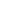  1 1 2016-09-18 08:00SSKB HHCV -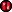  3 2 2016-09-18 08:50HHC HHC2 - 5 3 2016-09-18 10:00HHCV RIK - 7 4 2016-09-18 10:50HHC SSKB - 9 5 2016-09-18 12:00RIK HHC2 - 11 6 2016-09-18 12:50HHC HHCV - 13 7 2016-09-18 14:00HHC2 SSKB - 15 8 2016-09-18 14:50RIK HHC - 17 9 2016-09-18 16:00HHC2 HHCV - 19 10 2016-09-18 16:50SSKB RIK -Grupp B   
 Grupp B   
 Grupp B   
 Grupp B   
 Gruppsponsor:  Gruppsponsor:  Gruppsponsor:  Gruppsponsor:  Gruppsponsor:  Gruppsponsor:   RK LagM V O F GM IM +/- P  1 Gislaved Hockey0 0 0 0 0 0 0 0  2 Hanhals IF0 0 0 0 0 0 0 0  3 Hisingen Hockey Röd0 0 0 0 0 0 0 0  4 Hovås HC 10 0 0 0 0 0 0 0  5 Skärgårdens Sportklubb Vit0 0 0 0 0 0 0 0 M=Matcher, V=Vinster, O=Oavgjorda, F=Förluster, GM=Gjorda mål, IM=Insläppta mål, +/-=Målskillnad, P=PoängM=Matcher, V=Vinster, O=Oavgjorda, F=Förluster, GM=Gjorda mål, IM=Insläppta mål, +/-=Målskillnad, P=PoängM=Matcher, V=Vinster, O=Oavgjorda, F=Förluster, GM=Gjorda mål, IM=Insläppta mål, +/-=Målskillnad, P=PoängM=Matcher, V=Vinster, O=Oavgjorda, F=Förluster, GM=Gjorda mål, IM=Insläppta mål, +/-=Målskillnad, P=PoängM=Matcher, V=Vinster, O=Oavgjorda, F=Förluster, GM=Gjorda mål, IM=Insläppta mål, +/-=Målskillnad, P=PoängM=Matcher, V=Vinster, O=Oavgjorda, F=Förluster, GM=Gjorda mål, IM=Insläppta mål, +/-=Målskillnad, P=PoängM=Matcher, V=Vinster, O=Oavgjorda, F=Förluster, GM=Gjorda mål, IM=Insläppta mål, +/-=Målskillnad, P=PoängM=Matcher, V=Vinster, O=Oavgjorda, F=Förluster, GM=Gjorda mål, IM=Insläppta mål, +/-=Målskillnad, P=PoängM=Matcher, V=Vinster, O=Oavgjorda, F=Förluster, GM=Gjorda mål, IM=Insläppta mål, +/-=Målskillnad, P=PoängM=Matcher, V=Vinster, O=Oavgjorda, F=Förluster, GM=Gjorda mål, IM=Insläppta mål, +/-=Målskillnad, P=Poäng Mnr Omgång Datum TidMatch Arena Hemmalag BortalagRes. 2 1 2016-09-18 08:00SSKV HHCR - 4 2 2016-09-18 08:50HIF HHC1 - 6 3 2016-09-18 10:00HHCR GSK - 8 4 2016-09-18 10:50HIF SSKV - 10 5 2016-09-18 12:00GSK HHC1 - 12 6 2016-09-18 12:50HIF HHCR - 14 7 2016-09-18 14:00HHC1 SSKV - 16 8 2016-09-18 14:50GSK HIF - 18 9 2016-09-18 16:00HHC1 HHCR - 20 10 2016-09-18 16:50SSKV GSK -